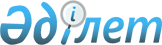 Об утверждении государственного заказа на подготовку специалистов в учебных 
заведениях начального и среднего профессионального образования в 2003 годуПостановление Акимата Мангистауской области от 25 апреля 2003 года N 84. Зарегистрировано Управлением юстиции Мангистауской области 20 мая 2003 года N 1460



 

      

Согласно Законов Республики Казахстан от 7 июня 1999 года № 
 N 389-I 
 "Об образовании", от 23 января 2001 года 
 N 148 
 "О местном государственном управлении в Республике Казахстан" и паспортов бюджетных программ: "Подготовка специалистов со средним профессиональным образованием на местном уровне" и "Начального профессионального образования на местном уровне", утвержденных постановлением акимата Мангистауской области от 25 декабря 2002 года N 258, акимат области 

ПОСТАНОВЛЯЕТ:




      1. Утвердить прилагаемый государственный образовательный заказ на подготовку специалистов в учебных заведениях начального и среднего профессионального образования на 2003-2004 учебный год. 



      2. Областному финансовому управлению (Сарсенкулов Ж.) обеспечить финансирование областного управления образования администратора программ в пределах плана финансирования, предусмотренного на подготовку кадров.



      3. Областному управлению образования (Сагимбаева Ж.Н.) обеспечить размещение государственного заказа на подготовку специалистов в учебных заведениях начального и среднего профессионального образования на 2003-2004 учебный год в соответствии с действующим законодательством о государственных закупках.



      4. Акимам г. Жанаозен (Бабаханов Ж.Б.) и Мангистауского района (Сейлханов К.) обеспечить финансирование профессиональных учебных заведений в пределах плана, предусмотренного на подготовку специалистов.



      5. Контроль за исполнением данного постановления возложить на заместителя акима области Кумискали Е.

      

Аким области





 



Приложение         



Утверждено         



      Постановлением акимата   



      Мангистауской области   



       от 25 апреля 2003 г. N 84 


<*>





      Сноска: В приложение внесены изменения - Постановлением Акимата Мангистауской области от 27 апреля 2005 года 


 N 144 


.






 






      


Государственный заказ






на подготовку специалистов в учебных заведениях начального и среднего профессионального образования Мангистауской области






          на 2003-2004 учебный год



					© 2012. РГП на ПХВ «Институт законодательства и правовой информации Республики Казахстан» Министерства юстиции Республики Казахстан
				
№

Код и название профессий и специальностей

Количество учащихся

Базовое образование

Язык обучения

Срок обучения

1.


Профессиональная школа N 3 г. Жанаозен



Профессиональная школа N 3 г. Жанаозен



Профессиональная школа N 3 г. Жанаозен



Профессиональная школа N 3 г. Жанаозен



Профессиональная школа N 3 г. Жанаозен


2010011 Оператор по добыче нефти и газа

25

9 классов

казахский

2 г.10 м

2504001 Слесарь по контрольно-измерительным приборам и автоматике

25

9 классов

казахский

2 г.10 м.

2916001 Газоэлектросварщик

25

9 классов

казахский

2 г.10 м

3008011 Слесарь-электрик по ремонту электрооборудования

25

9 классов

казахский

2 г.10м

2001001 Бурильщик эксплуатационного  и разведочного бурения скважин на нефть и газ

25

9 классов

казахский

2г.10м

4311011 Машинист автомобильного крана 

25

9 классов

казахский

2 г. 10 м

3924001Оператор нефтепереработки

25

9 классов

казахский

2 г.10 м


Итого:



175


2.


Профессиональная школа N 5 п. Шетпе



Профессиональная школа N 5 п. Шетпе



Профессиональная школа N 5 п. Шетпе



Профессиональная школа N 5 п. Шетпе



Профессиональная школа N 5 п. Шетпе


4401031 Тракторист - машинист сельскохозяйственного производства

25

9 классов

казахский

2г.10м

2916021 Газоэлектросварщик

4315011 Газоэлектросварщик

25

25

9 классов

11 классов

казахский

казахский

2г.10м

10м

2010011 Оператор по добыче нефти и газа

50

11 классов

казахский

10м

3001021 Водитель автомобиля

25

11 классов

казахский

10 мес.


Итого:



150


3.


Профессиональный лицей N 6 г. Актау



Профессиональный лицей N 6 г. Актау



Профессиональный лицей N 6 г. Актау



Профессиональный лицей N 6 г. Актау



Профессиональный лицей N 6 г. Актау


0821001 Специалист предприятий питания

25

25

9 классов

9 классов

казахский 

русский

2 г. 10 м.

0807001 Слесарь-электрик по ремонту электрооборудования

25

9 классов

русский

2 г. 10 м

2504001 Слесарь по контрольно -измерительным приборам и автоматике 

25

9 классов

русский

2 г. 10 м

3807001 Электромонтер линейных сооружений, электросвязи и проводного вещания

25

9 классов

русский

2 г. 10 м

4120001 Портной - универсал

25

9 классов

русский

2 г. 10 м


Итого:



150



Профессиональная школа № 018 при ГМ 172



200


русский

казахский

10 мес.


По учебным заведениям начального профессионального образования



675


4.


Мангистауский энергетический колледж



Мангистауский энергетический колледж



Мангистауский энергетический колледж



Мангистауский энергетический колледж



Мангистауский энергетический колледж


2201002 Теплоэнергетические установки тепловых электрических станций

25

9 классов

русский

3 г.6м

2509002 Техническое обслуживание и ремонт  оборудования предприятий машиностроения

25

25

9 классов

11 классов

казахский

казахский

3г.6м

2г.6м

3914002 Химическая технология неорганических веществ

25

11 классов

русский

2г.6м.

3604002 Автоматическое управление электрическими системами

25

11 классов

русский

2г.6м

2103002 Электрооборудование станций и подстанций

25

9 классов

русский

3г.6м


Итого:



150


5.


Мангистауский политехнический колледж



Мангистауский политехнический колледж



Мангистауский политехнический колледж



Мангистауский политехнический колледж



Мангистауский политехнический колледж


3914002 Химическая технология неорганических веществ

25

9 классов

русский

3 г.10 м

2004002 Бурение нефтяных и газовых скважин

25

9 классов

казахский

3 г.10 м

2919002 Сварочное производство

25

9 классов

русский

3 г.6 м.

3002002 Техническое обслуживание и ремонт автомобилей

25

11 классов

казахский

2 г.10 м

4303002 Строительство и эксплуатация зданий и сооружений

25

9 классов

казахский

3 г.6м.


Итого:



125


6.


Мангистауский колледж искусств



Мангистауский колледж искусств



Мангистауский колледж искусств



Мангистауский колледж искусств



Мангистауский колледж искусств


0604002 Инструментальное исполнительство

30

5

9 классов 

11 классов

казахский

русский

3 г.10 м

3 г.10м

0606002 Пение

4

1

9 классов

11 классов

казахский

русский

3 г.10 м

3 г.10м

0607002 Хоровое дирижирование

8

2

9 классов

11 классов

казахский

русский

3 г.10 м

3 г.10м

0615002 Живопись

10

5

9 классов

11 классов

казахский

русский

3 г.10 м

3 г.10м


Итого: 



65


7.


Жанаозенский колледж нефти и газа



Жанаозенский колледж нефти и газа



Жанаозенский колледж нефти и газа



Жанаозенский колледж нефти и газа



Жанаозенский колледж нефти и газа


2002002 Эксплуатация  нефтяных и газовых месторождений

25

25

9 классов

11 классов

казахский

3 г.10м

2г10м

1814002 Геология и разведка нефтяных и газовых месторождений

25

25

9 классов

11 классов

казахский

3 г.10м

2г10м

3925002 Технология и переработка нефти и газа

25

9классов

казахский

3г 10м


Итого:            



125


8.


Мангистауский областной медицинский колледж



Мангистауский областной медицинский колледж



Мангистауский областной медицинский колледж



Мангистауский областной медицинский колледж



Мангистауский областной медицинский колледж


0401002 Лечебное дело

25

11 классов

казахский

2 г.10 м

0402002 Акушерское дело

25

11 классов

казахский

2 г.10 м

0407002 Сестринское дело

25

11 классов

казахский

2 г.10 м

0408002 Лабораторная диагностика

25

11 классов

русский

2 г.10 м


Итого:



100


9.


Мангистауский гуманитарный колледж



Мангистауский гуманитарный колледж



Мангистауский гуманитарный колледж



Мангистауский гуманитарный колледж



Мангистауский гуманитарный колледж


0310002 Физическая культура

25

9 классов

казахский

3 г.10 м

0314002 Преподавание в начальных классах 

с дополнительной специальностью «Учитель валеологии»

25

25

11 классов

9 классов

казахский

русский

2 г.10 м

3 г.10 м

0315002 Изобразительное искусство и черчение

25

9 классов

русский

3 г.10 м

0301002 Дошкольное воспитание

25

9 классов

казахский

3 г.10 м


Итого:



125



По учебным заведениям среднего профессионального образования



690



ПО ОБЛАСТИ:



1365

